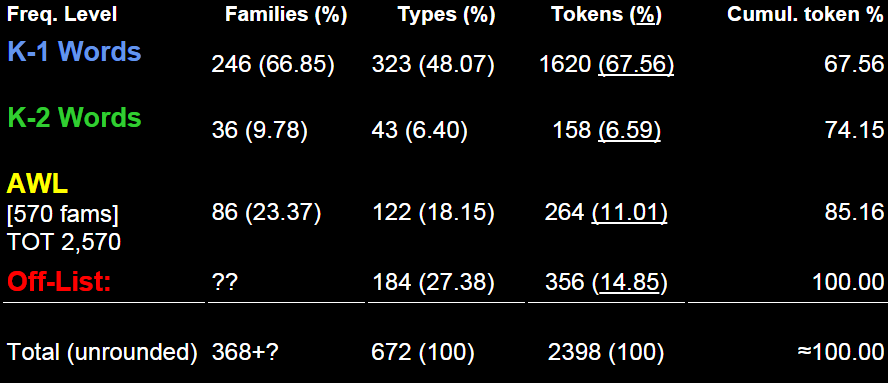 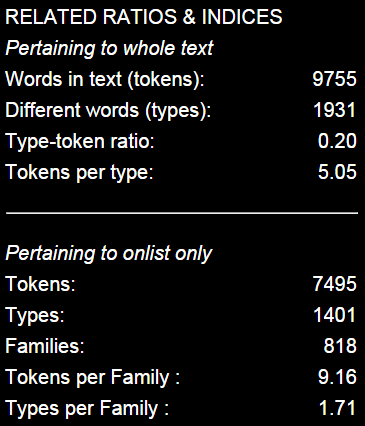 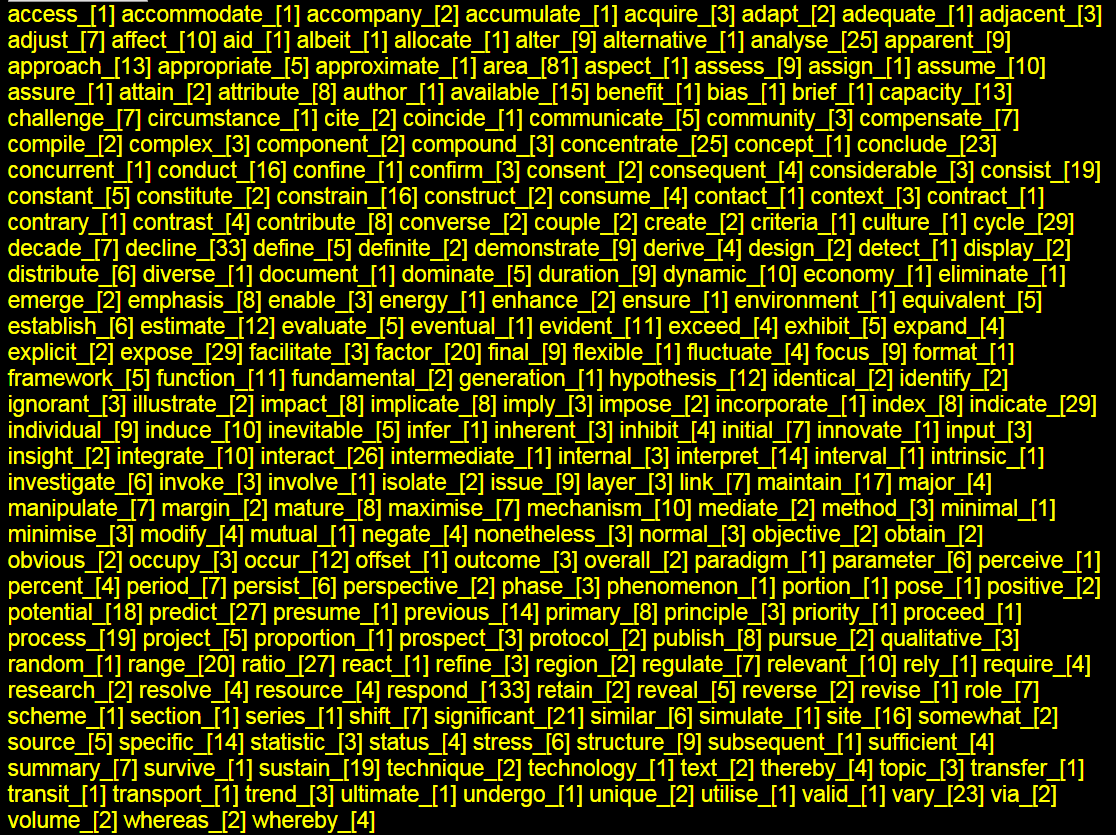 access_[1] accommodate_[1] accompany_[2] accumulate_[1] acquire_[3] adapt_[2] adequate_[1] adjacent_[3] adjust_[7] affect_[10] aid_[1] albeit_[1] allocate_[1] alter_[9] alternative_[1] analyse_[25] apparent_[9] approach_[13] appropriate_[5] approximate_[1] area_[81] aspect_[1] assess_[9] assign_[1] assume_[10] assure_[1] attain_[2] attribute_[8] author_[1] available_[15] benefit_[1] bias_[1] brief_[1] capacity_[13] challenge_[7] circumstance_[1] cite_[2] coincide_[1] communicate_[5] community_[3] compensate_[7] compile_[2] complex_[3] component_[2] compound_[3] concentrate_[25] concept_[1] conclude_[23] concurrent_[1] conduct_[16] confine_[1] confirm_[3] consent_[2] consequent_[4] considerable_[3] consist_[19] constant_[5] constitute_[2] constrain_[16] construct_[2] consume_[4] contact_[1] context_[3] contract_[1] contrary_[1] contrast_[4] contribute_[8] converse_[2] couple_[2] create_[2] criteria_[1] culture_[1] cycle_[29] decade_[7] decline_[33] define_[5] definite_[2] demonstrate_[9] derive_[4] design_[2] detect_[1] display_[2] distribute_[6] diverse_[1] document_[1] dominate_[5] duration_[9] dynamic_[10] economy_[1] eliminate_[1] emerge_[2] emphasis_[8] enable_[3] energy_[1] enhance_[2] ensure_[1] environment_[1] equivalent_[5] establish_[6] estimate_[12] evaluate_[5] eventual_[1] evident_[11] exceed_[4] exhibit_[5] expand_[4] explicit_[2] expose_[29] facilitate_[3] factor_[20] final_[9] flexible_[1] fluctuate_[4] focus_[9] format_[1] framework_[5] function_[11] fundamental_[2] generation_[1] hypothesis_[12] identical_[2] identify_[2] ignorant_[3] illustrate_[2] impact_[8] implicate_[8] imply_[3] impose_[2] incorporate_[1] index_[8] indicate_[29] individual_[9] induce_[10] inevitable_[5] infer_[1] inherent_[3] inhibit_[4] initial_[7] innovate_[1] input_[3] insight_[2] integrate_[10] interact_[26] intermediate_[1] internal_[3] interpret_[14] interval_[1] intrinsic_[1] investigate_[6] invoke_[3] involve_[1] isolate_[2] issue_[9] layer_[3] link_[7] maintain_[17] major_[4] manipulate_[7] margin_[2] mature_[8] maximise_[7] mechanism_[10] mediate_[2] method_[3] minimal_[1] minimise_[3] modify_[4] mutual_[1] negate_[4] nonetheless_[3] normal_[3] objective_[2] obtain_[2] obvious_[2] occupy_[3] occur_[12] offset_[1] outcome_[3] overall_[2] paradigm_[1] parameter_[6] perceive_[1] percent_[4] period_[7] persist_[6] perspective_[2] phase_[3] phenomenon_[1] portion_[1] pose_[1] positive_[2] potential_[18] predict_[27] presume_[1] previous_[14] primary_[8] principle_[3] priority_[1] proceed_[1] process_[19] project_[5] proportion_[1] prospect_[3] protocol_[2] publish_[8] pursue_[2] qualitative_[3] random_[1] range_[20] ratio_[27] react_[1] refine_[3] region_[2] regulate_[7] relevant_[10] rely_[1] require_[4] research_[2] resolve_[4] resource_[4] respond_[133] retain_[2] reveal_[5] reverse_[2] revise_[1] role_[7] scheme_[1] section_[1] series_[1] shift_[7] significant_[21] similar_[6] simulate_[1] site_[16] somewhat_[2] source_[5] specific_[14]statistic_[3] status_[4] stress_[6] structure_[9] subsequent_[1] sufficient_[4] summary_[7] survive_[1] sustain_[19] technique_[2] technology_[1] text_[2] thereby_[4] topic_[3] transfer_[1] transit_[1] transport_[1] trend_[3] ultimate_[1] undergo_[1] unique_[2] utilise_[1] valid_[1] vary_[23] via_[2] volume_[2] whereas_[2] whereby_[4]equate_[1] 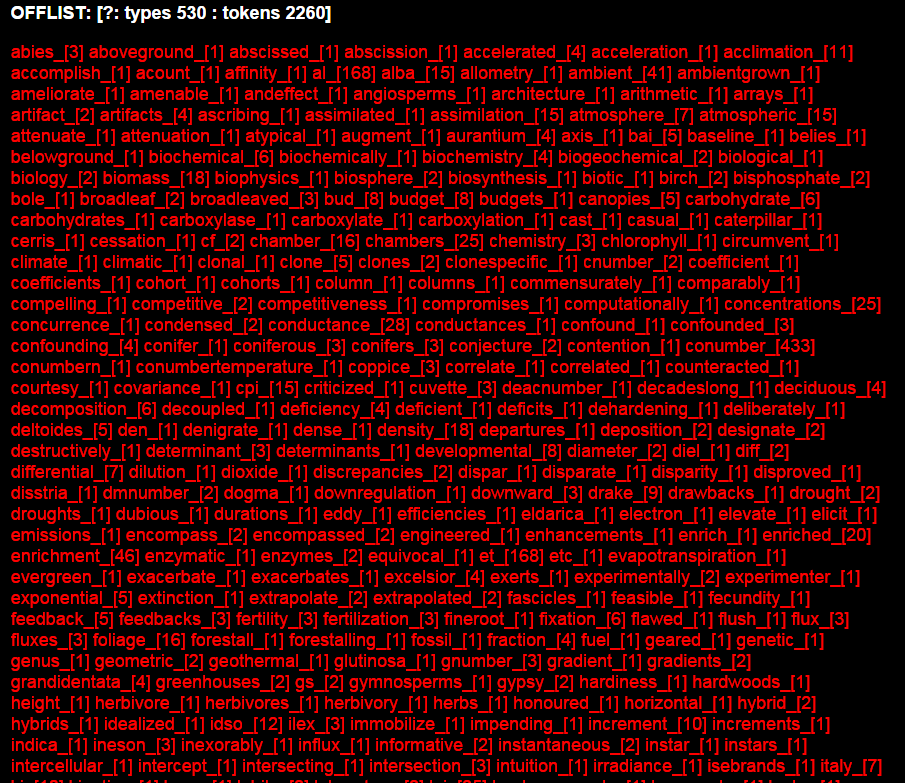 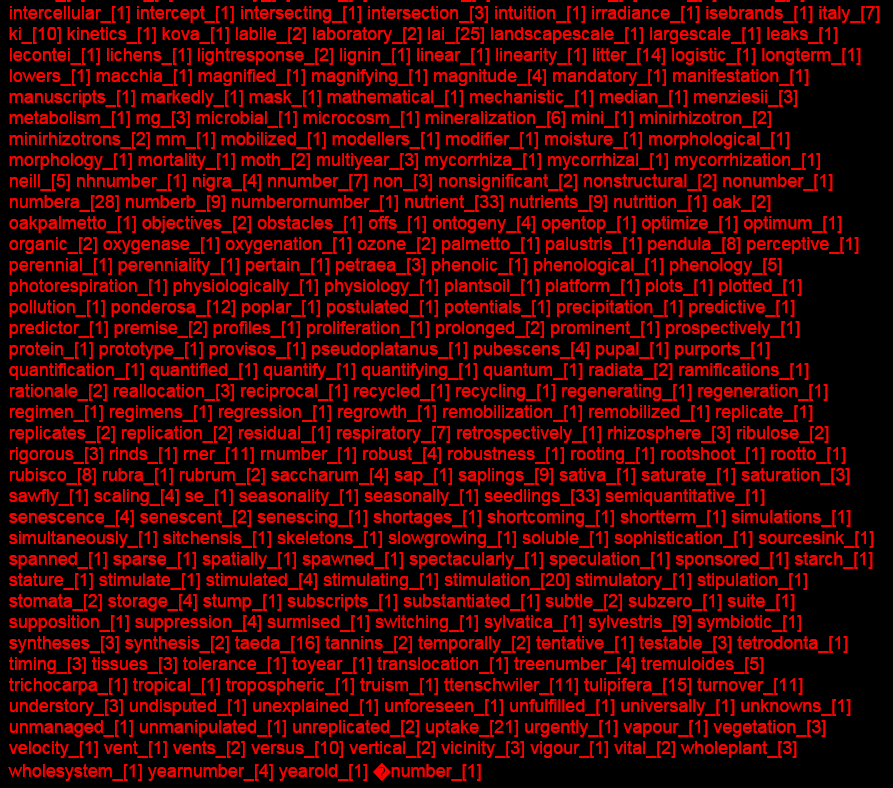 